High Plains Auto Club
www.highplainsautoclub.com
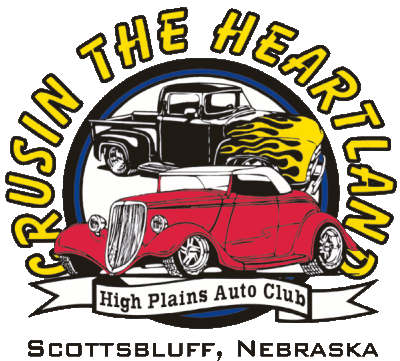 Susan Lessert300060 Sleepy Hollow RoadMinatare, NE   69356 HPAC Automotive Technology Scholarship ApplicationStudents in Nebraska Panhandle High Schools who are planning to attend college/tech school the fall after graduating from high school or students in their 2nd year of continuing ed. will be eligible for consideration for a scholarship from the High Plains Auto Club.  The student must be pursuing a degree in automotive (welding) related fields.  Scholarships will be for $1,000.  Over a one year period, $500 will be awarded each semester upon the HPAC Treasurer receiving a copy of the student’s college enrollment information.  Winners may re-apply for a second year. **Deadline for the Application is April 1To apply for the scholarship, complete the following (or complete the information on a word processor and attach to the application form).Applicant’s Name: __________________________________________________	Home Address:_____________________________________________________ 	Home Phone Number:  ____________________  Cell Phone ________________	Class Rank ____________________  GPA _______________________________	High school graduated from or plan to graduate from:_______________________ 	Date of graduation: __________________________________________________	Parents or Guardian: _________________________________________________	Please list your choice(s) of the institution(s) of higher education you are planning to attend: 	___________________________________________________________________________Major Field of Study: _________________________________________________________Office of Registrar’s address and phone number of the institutions listed:__________________________________________________________________________	Resume InformationComplete this portion of the application on a word processor (Resume Format)Describe your education and career goalsDescribe your interests and hobbiesList the following activities you participate(d) in:School activitiesCommunity activitiesAny other activitiesScholarship/Awards receivedIn 250 words or less explain your anticipated direction within this automobile related field and the reasons you would like to pursue this career. Describe any experience you have in this field.   If you have no experience in this field, please explain your interest for pursuing this career. Also explain how this scholarship would help you attain your career goal.  Staple the:	First page –Filled out completely	Resume Information	Letters of Recommendation (s)
	****Two letters of recommendation:
                1.  High school counselor, principal, or teacher                2.  An adult (not a friend, teacher, or relative) who can attests to your interest and/or experience in this field and your qualifications.  Mail to:HPAC, Susan Lessert, 300060 Sleepy Hollow Road, Minatare, NE   69356Questions—call Susan Lessert  308-783-5363Winners will be notified by phone and the scholarship will be awarded at the May High Plains Auto Club Meeting. If you are awarded the scholarship,  you will need to—(EACH SEMESTER)have the school you attend mail to the HPAC Treasurer (HPAC, Susan Lessert, 300060 Sleepy Hollow Road, Minatare, NE   69356)Proof of your enrollment in that schoolYour student ID numberChecks will be made out to the school and to you.******************Applications must be mailed by April 1*************************